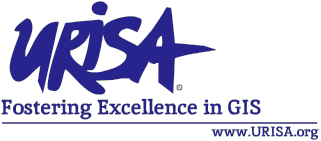 2016-2017 ORURISA Chapter Maturity AssessmentMolly Vogt, PresidentOregon & SW Washington URISA (ORURISA)1430 Willamette PMB 521Eugene, OR  97401http://www.orurisa.org July 22, 2017REVISION HISTORYJune 14, 2017Hello Chapter Leaders,The time has come to complete your annual Chapter Maturity Assessment.Please take the time to complete it in its entirety. The information will be compiled by the Chapter Advisory Board (CAB). The Assessment is a great tool for both the Chapter - to reflect on historical activities and their successes - and for URISA International to learn what it can do to support its members.The Maturity Assessment is also used to help choose the Chapter of the Year. You must complete the Maturity Assessment and a short Chapter of the Year application to be considered for Chapter of the Year. The Chapter of the Year receives special recognition on the URISA website and is recognized at the URISA Award ceremony during the GIS-Pro annual conference. All chapters are eligible for consideration, regardless of the size or age of your Chapter. The Chapter of the Year award criteria include: Innovation, Education, Outreach and Community Impact. Did you reach your goals this year? Has your Chapter expanded its membership? What has your Chapter engaged in to serve the needs of your local GIS community?As an added incentive, all Chapters who complete and submit the Chapter Maturity Assessment by the deadline (August 11, 2017) will receive a free registration to the 2017 URISA GIS-Pro Conference (http://www.gis-pro.org). To receive this free registration you must also attend the Chapter Leaders’ Forum (CLF) which is held during the conference. We ask all Chapters to send at least one representative from their Board to participate in the Forum - this year it will tentatively be held Wednesday, October 25th, 2017 from 12:00 Noon-1:30 PM. The Forum gives Chapter leaders an opportunity to share experiences and gain valuable information about Chapter programs and administration. This is a great chance to meet other Chapter Leaders, discuss and share Chapter experiences and issues and to speak directly with the URISA Board of Directors. If there is a specific topic of interest that you would like to have addressed during the Forum, please forward them to me.Again thanks for taking the time to complete the Annual Chapter Maturity Assessment. If you have any questions, please contact me or Wendy Nelson (wnelson@urisa.org). Sincerely;Cindy Post, GISPcpost@leduc.caChair, Chapter Advisory Board - URISA International2016-2017 URISA CHAPTER MATURITY ASSESSMENTEXECUTIVE SUMMARYMission of this Document:The mission of this document is to develop a matrix for measuring the maturity of a single URISA chapter and the composite maturity of all chapters at a snapshot in time (annually) and over time. Although there will be many areas where individual chapters vary, the intention is that this assessment can be leveraged by URISA International and all chapters by targeting focus toward those chapters and those areas needing assistance. ORURISA Profile:Chapter Mission/Vision/Overview:The Oregon & SW Washington Chapter of URISA is organized for the purpose of recognizing, supporting and encouraging broad professional growth, education, communication, technical development and service to its members and others in the field of geospatial information and related technologies.The chapter is organized to provide broad support, encouragement and recognition for government, academic, and private development and dissemination of accurate and complete spatial data, relevant software, and geospatial products. Respecting the development of the geospatial industry as a whole, the chapter is and shall remain a platform neutral forum with respect to operating systems, geospatial software products and vendors. The Chapter welcomes and supports participation from the public and private sector equally.The Chapter provides for its membership:An open and objective professional development forum for the exchange of ideas, information, and solutions to common problems, without regard for cultural, political, social, economic, organizational or employment status.Opportunities for networking, communication and an exchange of ideas through participation and sponsorship in conferences, events and training focused on the planning, operation, and consequences of geospatial information systems and related technologies. In particular, the Chapter seeks to assist the professional development of other individuals and groups having a need or interest in geospatial technology. Such groups and individuals may include, but are not limited to those in the fields of Planning, Geography, Cartography, Surveying, Engineering, Photogrammetry, Public and Business Administration, and Public Safety.Recognition for exemplary service in the field of urban and regional geospatial information systems.Encouragement for the advancement of knowledge through postgraduate research, publication, and other opportunities for professional growth and advancement.Area served: The State of Oregon and several counties in southwest WashingtonActive since: 1992Current Lead Chapter Officer (must be URISA member): Molly Vogt, PresidentAnnual reporting period: 2016 - 2017Total membership (end of this reporting year): <<need to check on this>>Total membership (end of last reporting year): 1,994Membership fees:  We have NO membership fees.  All chapter activities are funded by our annual conference and occasional special events.$___Individual$___Student$___Sponsor$___Corporate$___Other (Identify organization membership category)Percentage of Chapter Members who are URISA International Members:  UnknownTop three chapter goals for the upcoming year (3 points)Reinitiate annual KoolApps special event.Improve support for Sections.Increase Chapter membership and improve communication. What three training and educational programs would you like URISA to develop over the next 5 years? (3 points)NG911 geospatial data support.Working with land surveyors and other licensed professionals.Implementation and use of GIS Capability Maturity Model.Do you have a wish list for URISA International (i.e., areas where your chapter needs assistance, collaborative ideas that would benefit many chapters and URISA International, other)?  (3 points)Work with ORURISA to ensure that the OneURISA meets our chapter’s goals, objectives and financial environment. Encourage communication between Chapters outside of the conference circuit. Support Chapters in developing and sharing best practices for supporting the professional GIS community.Expand the URISA community by engaging non-traditional members, including those working in open data, open gov, and web applications developmentWhat are the three top issues the CAB should be addressing in the coming year? (3 points)Implementing the OneURISA model.Improving communication between Chapters on best practices & GIS mgmt.Complete update of Chapter Leaders Manual.DateVersionDescriptionAuthor02.28.08v12007-2008 URISA Chapter Maturity AssessmentDanielle Ayan03.10.09V22008-2009 URISA Chapter Maturity AssessmentLuke Boggess02.28.10V32009-2010 URISA Chapter Maturity AssessmentKaren Brandt3.25.2011V42010-2011 URISA Chapter Maturity AssessmentTripp Corbin5.1.2012V52011-2012 URISA Chapter Maturity AssessmentAmy Esnard5.2.2013V62012-2013 URISA Chapter Maturity AssessmentCarmen Masó5.21.2014V72013-2014 URISA Chapter Maturity AssessmentChristina Boggs5.21.2015V82014-2015 URISA Chapter Maturity AssessmentWendy Nelson 7.14.2016V92014-2015 URISA Chapter Maturity AssessmentChris Akin6.14.2017V102016-2017 URISA Chapter Maturity AssessmentCindy PostCHAPTER 2016-2017 MATURITY ASSESSMENT CARDCHAPTER 2016-2017 MATURITY ASSESSMENT CARD5The chapter is an established non-profit organization with an active Federal ID number.Comment: 5The Board has filed its most recent year IRS Form 990/CRA Equivalent (if a non-profit organization) or other appropriate IRS form for the organization based on your country.Comment: 5The Board abides by chapter By-laws that have been updated within the last 5-years.Comment: 5The chapter has regular Board and member meetings.Comment: 5The chapter offers an annual/biennial conference(s).Comment:5The chapter coordinates and collaborates with URISA International (including the CAB) or other allied organizations. Please elaborate with comments.Comment:  We conduct our annual conference in collaboration with the NW Regional Chapter of ASPRS.5The chapter offers workshops and other educational opportunities. Please elaborate with comments.Comment:  We have offered multiple workshops this year, on the Local Government Parcel Fabric and on Esri web application development.  We have conducted an annual KoolApps one day special event in the past, have skipped it the last couple of years, but plan to initiate that event again this year.5The chapter offers communications (website, surveys, and newsletters). Please provide links to online resources.Comment:  http://www.orurisa.org  The Chapter supports 9 Sections, 3 Special Interest Groups, and a Young Professionals group, with funding, web pages for each, and communications assistance.  The Chapter provides a Twitter feed on our home page.5The chapter has initiatives that positively impact our community. Please elaborate with comments.Comment:  This year, the Chapter is working on a Governor’s Challenge initiative to find ways to improve health care for at risk youth using geospatial technology to help provider organizations and funding organizations improve coordination between and among themselves.5The chapter actively recruits new members. Please elaborate with comments.Comment:  The Board established a work group this year to improve member recruitment by increasing strategic communications with non-members.5Chapter has identified a process for selecting CAB representative.Cmomment:  This position is appointed by the Chapter President.5The chapter collaborates with K-12 schools and universities and pursues outreach to students. Please elaborate with comments.Comment:  The Chapter works closely with Portland State University on the development and conduct of our annual GIS in Action conference.  The Young Professionals group has regular outreach and communication with university students.  One of the Chapter Board members participates on the Geography Committee for the Gray Family Foundation, focused on K-12 geography education.5The chapter collaborates with local, state/provincial, or federal agencies. Please elaborate with comments.Comment: Our Chapter is officially recognized as an important element of the State’s GIS governance structure, providing civic engagement and community input/feedback.  The State GIO has been a member of the Chapter Board for many years, in various capacities.   5The chapter’s membership has increased over the last reporting year. Comment:  The Chapter doesn’t have membership dues, so it doesn’t really have a membership list.  It tracks membership in two ways:  The mailing list and attendance at the annual conference.  The Chapter does have an increase in involvement year over year.5The chapter has a formal relationship with the Provincial/State GIS Council or equivalent entity.Comment: The Chapter serves as the User Group component of the State GIS coordination governance structure.5The Board maintains (any/all) of the following executive board positions - which are members of URISA International, in good standing: (circle or write in) Immediate Past President, President, VP, Secretary, Treasurer, Other-specifyComment: President, VP, Secretary, Treasurer5The Board has current job descriptions for each position.Comment:5The chapter’s member database is online and accessible by the Board and members.Comment: Yes, on the website.5The chapter promotes GISCI & GISP Certification by providing information/workshops.        Comment: 5The Chapter maintains active communication with URISA international by attending Chapter Leader Quarterly Conference Calls, talking with Chapter Liaisons, attending Chapter Advisory Board Conference Calls, attending the Chapter Leaders Forum at the GIS Pro Conference, or other methods.Comment: 